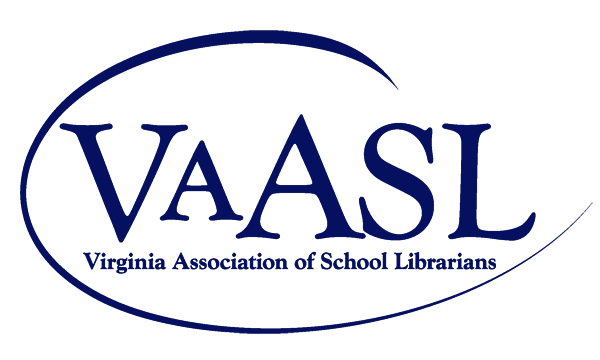 Margaret Rutherford Memorial Award ApplicationOnline submission is required at vaasl.org/rutherford-memorial-award. File submission includes uploading a completed copy of the application and supporting documents. Applicants must be current VAASL members. Two letters of recommendation must accompany this application. Librarian InformationLibrarian Name:School DIvision:School Name: Email: Professional Development Plan